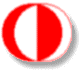 T.C.ORTA DOĞU TEKNİK ÜNİVERSİTESİYAPI BAKIM MÜDÜRLÜĞÜPLASTİK TAVAN BOYA MALZEMESİTEKNİK ŞARTNAMESİ          Plastik Tavan Boya MalzemesiTavan boyası, akrilik kopolimer esaslı, su bazlı mat, beyaz, sararmaz, uygulandığı yüzeyle bütünleşir, çatlama, kabarma, dökülme yapmaz, uzun ömürlü, yüksek örtme ve teneffüs etme özelliğine sahip olmalı,Her türlü sıva, alçı ve kireç yüzeylere uygulanabilme özelliğine sahip olmalı,Sünger rulo, fırça ile uygulama yapılabilmeli.Boyalar idarece istenen beyaz renklerde ve 17,5 kg’lık plastik tenekelerde olmalıdır.SİLİKON MALZEMESİTEKNİK ŞARTNAMESİ          Silikon Malzemesi:Yüksek ve düşük sıcaklıklarda fiziksel özelliğini kaybetmemeli,Hava şartlarına,radyasyona,ultraviyole ışınlara,ozona,oksijene karşı dirençli olmalı,Yüksek elektriksel izolasyon sağlamalı,Silikon -60 dereceye kadar düşük sıcaklıklarda elastikiyetini korumalı,  Her türlü yüzeye kolay uygulama yapılmalı,Silikonlar idarece istenen  280 ml.   plastik tüplerde şeffaf  teslim edilecektir. İNŞAAT VE HIRDAVAT MALZEMESİTEKNİK ŞARTNAMESİ     	Siyah Çimento:Çimentolar 50 kg’lık 150 adet pordland 32,5 ve 150 adet polimer pordland 42,5 sağlam torbalarda olacaktır.         Alçı Saten :    Yüzeylerdeki boşluk ve pürüzleri kapatabilmeli,Yüksek yapışma özelliğine sahip olmalı,Uygulamada donma süresi en az 150 dakika olmalı,Tüketim miktarı en az 1 kg/m² alan yapabilmeli,Kuruma süresi ortalama 2 gün olmalı,İdarece istenen 25 kg’lık torbalar içinde olacaktır.Çift Üniteli Düz  Cam:          Barel (Silindirli Kilit Göbeği) :Gövde pirinç kaplama,Yaylar paslanmaz çelik,Anahtarlar pirinç,nikel kaplamalı 6 pimli,Barel 6 Pimli 164 GNC(Silindirli Kilit Göbeği) tipinde sar renkte olacaktır.GENEL HUSUSLAR1-Konu ve Kapsam:    Bu şartname ile Üniversitemizde kullanılmak üzere satın alınacak olan İnşaat ve Hırdavat Malzemesinin özellikleri ve teknik bilgileri tanımlanmaktadır. İstekliler teklif vermeden önce ODTÜ Yapı Bakım Müdürlüğünde tüm malzemelerin numunelerini görebileceklerdir.2-Standartlara Uygunluk:  Ürünler ilgili Türk standartları ve/veya uygulamaya konulmuş Avrupa Birliği standartlarında verilmiş kriterlere uygun olacaktır.Bütün malzemeler şartnamelerde belirtilen özelliklere ve Türk Standartlarına uygun olanlarından ihzar edileceklerdir. Türk standartlarına uygun olacaktır.Malzeme Standartları:Plastik Tavan Boyası TS EN ISO 9001:2008,14001:2004,TS 18001:2008,TS ISO 10002:2006,TS EN ISO 50001:2011 TS 5808           Silikon ISO 9001:2008,ISO 846,ISO 11600-F-20 LM, DIN 18545-D Çimentolar TS EN 197-1, TS EN 197-2 Saten Alçı TS EN 13279-1Çift Üniteli Düz Cam TS EN 1096Silindirli Kilit Göbeği(Barel) TSE ISO EN 9000-1303   3-Denetim Ve Muayene:Muayenelerde gerekli olabilecek araç, malzeme vb. yüklenici firma tarafından temin edilecektir. Yüklenici firmanın muayene esnasında, teknik eleman veya gözlemci bulundurması ve bu teknik elemanın veya gözlemcinin muayene sonuçlarını imzalaması gerekmektedir. Aksi takdirde, muayene raporu yüklenici firma tarafından da aynen kabul edilmiş sayılacaktır.Mevcutta ürünlere ait numuneler  Yapı Bakım Müdürlüğünün  deposunda görülebilir.İdare tarafından gerek görüldüğü takdirde ilgili malzeme numunelerinin Ankara’daki bir kuruluşa numune analizleri yaptırılacaktır. Numune analizi ile ilgili tüm giderler yüklenici firmaya aittir. Uygun olmayan malzemeler şartnameye uygun olan malzemelerle analizi yaptırıldıktan sonra değiştirilecek olup; bunlarla ilgili tüm giderler yüklenici firmaya aittir.Yüklenici firmanın bu şartları yerine getirmemesi halinde idari ve genel şartnamedeki hususlar uygulanır.Standart uygunluk belgesi belirtilen malzemeler; Muayene Kabul Komisyonunda kontrol edilecektir. 4-Ambalajlama Ve Etiketleme:Piyasada orijinal ambalajlı bulunan malzemeler orijinal ambalajları içinde her türlü hasara karşı tüm önlemler alınmış olarak teslim edilecektir.Ambalajından hasarlı olarak çıkan malzemeler yükleniciye geri iade edilecek ve yenisi ile değiştirilecektir.          5-Garanti Koşulları:Yüklenici şartnamede belirtilen  malzemeler, üretim tarihi, teslim tarihinden en fazla 2 ay önceki tarih olarak kabul edilecektir.Garanti süresi içinde kusurlu bulunan malzemeler masrafları kendisine ait olmak üzere, yüklenici tarafından değiştirilecektir. Bu şekilde değiştirilen malzemeler de aynen yukarıdaki garanti koşullarını taşıyacaktır.Teklif edilen malzemelerin marka ve modelleri tekliflerde belirtilecektir. Aynı malzeme için 2 ayrı marka teklif edilemez. Tek numune teklif edilecektir. Teklif edilen numunenin dışında başka bir numune teslim edilmeyecektir.Malzemelerin garanti süreleri imal tarihinden itibaren 1 yıl olmalıdır.         6-Teslimat: Malzeme teslimatları   Yapı Bakım Müdürlüğünce, görevlendirilen Personel gözetiminde İlgili müdürlüğün depolarına sabah 9:00 –12:00 öğleden sonra 13:00—15:30 saatler arasında teslim edilecektir. Kullanılacak tüm malzemelerin nakliye yatay ve düşey taşımalar, yükleme ve boşaltmalar, işçilik, idare tarafından istenilen yere istif ve tasnif işleri yüklenici firma tarafından karşılanacaktır.Malzemeler Sözleşme tarihinden itibaren 10 takvim günü içinde idareye teslim edilmelidir.Görünüş(Kutu içi Görüm)Kolay karışabilen,homojen olmalı,RenkBeyazÖrtme GücüSınıf 2(7 m²/L sarfiyatta)Yaş Ovma DirenciSınıf 4(maksimum)ParlaklıkG3-MatEn Büyük Tane Büyüklüğü(mikron)S1-İnce olmalı,Dona DayanımJelleşme,topaklanma ve belirgin bir renk değişikliği olmamalı,Depolama KararlılığıJelleşme,topaklanma,küflenme,belirgin bir renk değişikliği ve renk ayrışması olmamalı,Minimum Yüzey ve Hava Sıcaklığı+5Katlar Arası Kuruma Zamanı(saat)1-2Boyanabilen Alan(tek kat)1 lt/4 m²(minimum)İnceltme Oranı%(hacmen)30(maksimum)Öngörülen Kat Sayısı2(yüzeye göre maksimum)GÜN IŞIĞIGÜN IŞIĞIGEŞ ENERJİSİGEŞ ENERJİSİISI GEÇİRGENLİK KATSAYISI (U Değeri)w/m²ISI GEÇİRGENLİK KATSAYISI (U Değeri)w/m²Geçirgenlik%Dışa yansıtma%ToplamGeçirgenlik%Gölgeleme KatsayısıHavaArgon8014750,862,92,7Cam ölçüleri idarece istenen(6 adetx0,50 mmx0,72 mm-6 adetx0,90 mmx0,72 mm)çift üniteli düz cam olacaktır. Cam ölçüleri idarece istenen(6 adetx0,50 mmx0,72 mm-6 adetx0,90 mmx0,72 mm)çift üniteli düz cam olacaktır. Cam ölçüleri idarece istenen(6 adetx0,50 mmx0,72 mm-6 adetx0,90 mmx0,72 mm)çift üniteli düz cam olacaktır. Cam ölçüleri idarece istenen(6 adetx0,50 mmx0,72 mm-6 adetx0,90 mmx0,72 mm)çift üniteli düz cam olacaktır. Cam ölçüleri idarece istenen(6 adetx0,50 mmx0,72 mm-6 adetx0,90 mmx0,72 mm)çift üniteli düz cam olacaktır. Cam ölçüleri idarece istenen(6 adetx0,50 mmx0,72 mm-6 adetx0,90 mmx0,72 mm)çift üniteli düz cam olacaktır. Şartnameyi Hazırlayan Birim ve Teknik Personel BilgileriŞartnameyi Hazırlayan Birim ve Teknik Personel BilgileriŞartnameyi Hazırlayan Birim ve Teknik Personel BilgileriTalep BirimiYapı Bakım MüdürlüğüYapı Bakım MüdürlüğüAdı SoyadıDoğan YENİARASUnvanı Teknisyenİmzası       Tarih    